2 вариант1. Впервые морским путем в Индию прошел:а) Христофор Колумб;  в) Марко Поло;б) Фернан Магеллан;    г) Васко да Гама.2. Какой материк пересекается всеми меридианами? а) Европа; б) Антарктида; в) Сев. Америка; г) Африка.3. Самым верхним слоем материковой земной коры является:а) базальтовый; б) гранитный; в) кварцевый; г) осадочный.4. Карта, на которой показаны древние платформы, зоны землетрясений, складчатые горные области разного возраста:а) карта строения земной коры;  в) климатическая карта;б) комплексная карта;                  г) физическая карта.5. Температура воздуха уменьшается от экватора к полюсам, так как изменяется:а) состав воздуха;                 в) угол падения солнечных лучей; б) толщина тропосферы;      г) направление постоянных ветров.6. Увеличение континентальности климата выражается:а) в уменьшении осадков и увеличении годовой амплитуды t°;б) в уменьшении осадков и годовой амплитуды t°;в) в увеличении осадков и годовой амплитуды t°;г) в увеличении осадков и уменьшении годовой амплитуды t°;7. В субтропическом климатическом поясе Северного полушария зимой господствуют воздушные массы:а) арктические; б) тропические; в) умеренные; г) экваториальные.8. Пассаты в Северном полушарии отклоняются вправо и дуют с северо-востока на юго-запад, так как на их направление влияет:а) вращение Земли вокруг своей оси; б) обращение Земли вокруг Солнца;в) количества осадков в тропических и экваториальных широтах;г) расположение крупных горных хребтов.9. К внешним процессам, формирующим рельеф Земли, относятся:а) опускания земной;   в) поднятия земной коры;б) вулканизм;                г) выветривание.10. Сейсмические пояса Земли образуются:а) в областях с наибольшей скоростью литосферных плит.б) на границах столкновения и разрыва литосферных плит;в) только на границах столкновения литосферных плит;г) только на границах раздвижения и разрыва литосферных плит;11. Какие утверждения об осадках являются верными?а) в областях морского климата осадки выпадают не равномерно; б) место, где было зарегистрировано максимальное количество осадков на Земле, находится в экваториальном поясе;в) холодные течения способствуют выпадению осадков.г) теплые течения способствуют выпадению осадков.12. У полюсов Земли формируются пояса атмосферного давления:а) высокого; б) низкого.13. Самый южный климатический пояс Земли:а) экваториальный;      в) антарктический;б) арктический;             г) тропический.14. В Атлантическом океане соленость воды выше, чем средняя соленость воды Мирового океана, потому что:а) океан узкий, много испарившейся воды переносится на материки; б) в океан впадает мало рек, и они не опресняет океаническую воду;в) небо над океаном всегда ясное, и испарение воды очень большое;г) большую часть вод океана опресняют и используют на суше.15. Определите климатический пояс: «Весь год держатся температуры выше +20°С, хотя зимой и летом они немного различаются; осадков выпадает достаточно, но их выпадение неравномерно - в году выделяются сухой и влажный сезоны»?а) экваториальный;       в) субтропический;б) тропический;             г) субэкваториальный.16. Определите природную зону: «Низкие температуры весь год, осадки - редки, преимущественно в виде снега, растительность карликовая, встречаются лемминги и песцы»?а) степь; б) тундра; в) арктическая пустыня; г) саванна;17. В этом океане шельф занимает менее 1/10 площади, он ярко выражен у берегов Азии и Австралии. По окраинам океана расположены глубоководные желоба, самый глубокий Марианский желоб.а) Атлантический; б) Сев. Ледовитый; в) Индийский; г) Тихий.18. В Северной Африке больше, чем в Южной, месторождений:а) нефти;   б) меди;   в) золота;   г) алмазов.19. Вулканы Килиманджаро и Кения находятся:а) в горах Атлас;        в) на Восточно-Африканском плоскогорье; б) в Капских горах;    г) в Драконовых горах.20. Какое животное или растение характерно для африканских саванн: а) кистеухие свиньи; б) алоэ; в) шимпанзе; г) молочай.21. Найдите не соответствие (рис. 11):а) 1 - тропические пустыни; в) 3 - экваториальные пустыни; б) 2 - саванны и редколесья; г) 4 - субтропические леса, кустарники;22. Как влияет холодное Бенгельское течение на количество осадков, выпадающих в прибрежных районах Западной части Африки?  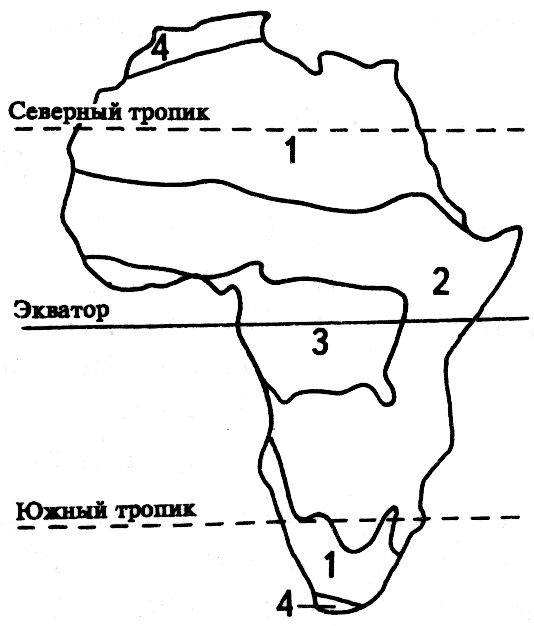 а) количество осадков уменьшается;   в) вызывает выпадение снега;б) количество осадков увеличивается; г) не влияет.23. Выберите верный вариант (рис. 12):а) 7 – Гибралтарский пролив;  в) 14 – озеро Чад;б) 10 – река Конго;                    г) 16 – пустыня Намиб.                                                           Рис 1124. Самый низкорослый народ на Земле, живущий в Африке:а) бушмены; б) пигмеи; в) эфиопы; г) берберы.25. Какое государство Африки расположено на двух материках?а) Марокко; б) Заир; в) Конго; г) Египет; 26. Координаты западной точки Австралии - мыса Стип-Пойнт - 26° ю. ш. и 113° в. д., восточной точки - мыса Байрон - 28° ю. ш. и 153° в. д. Какова протяженность материка с запада на восток в градусах?а) 54°;   б) 40°;    в) 266°;  г) 90°.27. Как называется линия, соединяющая на карте точки с одинаковыми температурами?а) изогипса; в) изогиета; б) изобара; г) изотерма; 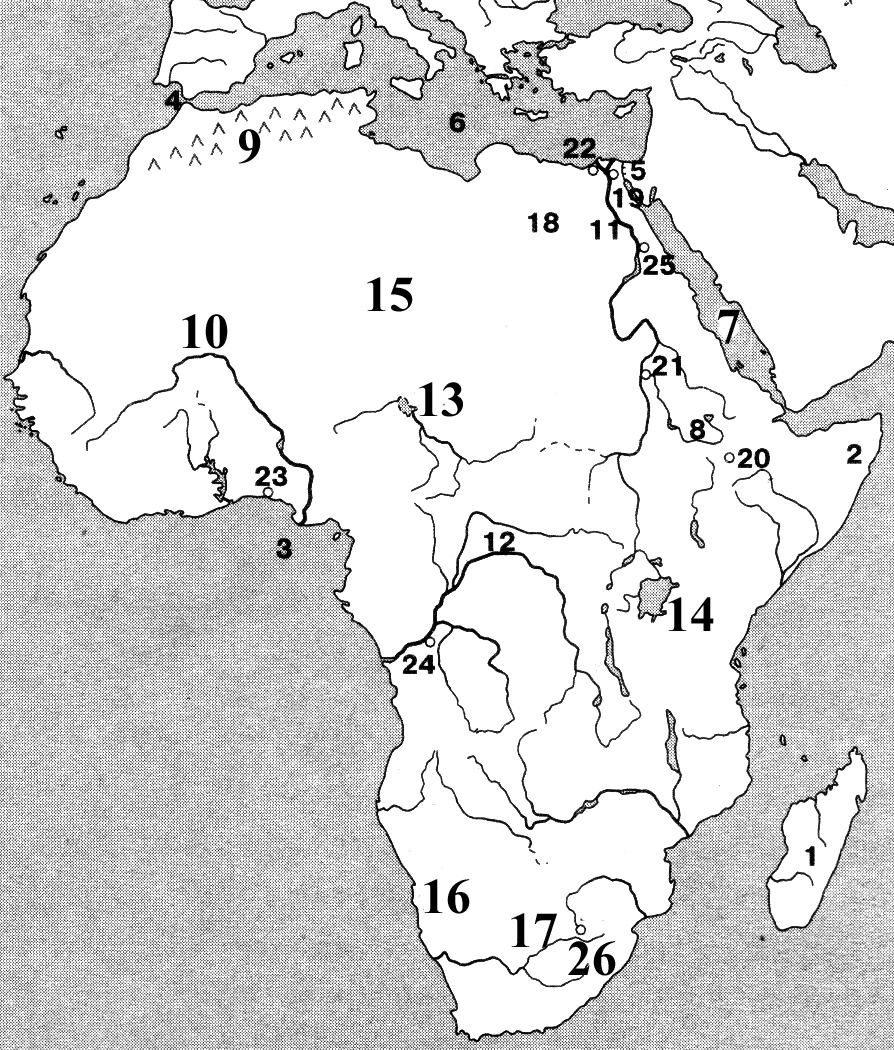 Рис 12 Ответы 2 вариант.1.г. 2.б. 3.г. 4.а. 5.в. 6.а. 7.в. 8.а. 9.г. 10.б. 11.г. 12.а. 13.в. 14.а. 15.г. 16.б. 17.г. 18.а. 19.в. 20.а. 21.в. 22.а. 23.г. 24.б. 25.г. 26.б. 27.г.